РЕШЕНИЕРассмотрев проект решения о назначении и выплате пенсии за выслугу лет лицам, замещавшим должности муниципальной службы в Петропавловск-Камчатском городском округе, разработанный рабочей группой, созданной решением Городской Думы Петропавловск-Камчатского городского округа от 27.02.2013 № 141-р «О протесте прокурора города Петропавловска-Камчатского от 14.02.2013 № 07/31-21-2013 на отдельные нормы Решения Городской Думы от 20.04.2010 № 241-нд «О назначении и выплате ежемесячной доплаты к пенсии лицам, замещавшим муниципальные должности в Петропавловск-Камчатском городском округе, и пенсии за выслугу лет лицам, замещавшим должности муниципальной службы в Петропавловск-Камчатском городском округе», руководствуясь статьей 28 Устава Петропавловск-Камчатского городского округа, Городская Дума Петропавловск-Камчатского городского округа РЕШИЛА:1. Принять Решение о назначении и выплате пенсии за выслугу лет лицам, замещавшим должности муниципальной службы в Петропавловск-Камчатском городском округе.2. Направить принятое Решение Главе Петропавловск-Камчатского городского округа для подписания и обнародования.РЕШЕНИЕот 06.05.2013 № 57-ндРешением от 28.04.2014 № 214-нд (23.04.2014 № 456-р) наименование изложено в новой редакцииО порядке назначения и выплаты пенсии за выслугу лет лицам, замещавшим должности муниципальной службы в Петропавловск-Камчатском городском округеПринято Городской Думой Петропавловск-Камчатского городского округа(решение от 24.04.2013 № 148-р)С изменениями от28.08.2013 № 105-нд (21.08.2013 № 244 -р)31.10.2013 № 147-нд (23.10.2013 № 317-р)28.04.2014 № 214-нд (23.04.2014 № 456-р)03.03.2015 № 296-нд (25.02.2015 № 659-р)01.07.2015 № 327-нд (24.06.2015 № 763-р)26.04.2016 № 406-нд (20.04.2016 № 929-р)01.11.2016 № 482-нд (26.10.2016 № 1112-р)25.04.2017 № 560-нд (19.04.2017 № 1276-р)Статья 1. Предмет регулирования настоящего РешенияРешением от 28.04.2014 № 214-нд (23.04.2014 № 456-р) часть 1 изложена в новой редакции1. Настоящее Решение о назначении и выплате пенсии за выслугу лет лицам, замещавшим должности муниципальной службы в Петропавловск-Камчатском городском округе (далее - Решение) разработано в соответствии со статьей 24 Федерального закона от 02.03.2007 № 25-ФЗ «О муниципальной службе в Российской Федерации», статьей 22 Закона Камчатского края от 04.05.2008 № 58  «О муниципальной службе в Камчатском крае» (далее - Закон Камчатского края            «О муниципальной службе в Камчатском крае»), Законом Камчатского края от 10.12.2007 № 710 «О пенсионном обеспечении лиц, замещавших государственные должности Камчатского края и должности государственной гражданской службы Камчатского края» (далее - Закон Камчатского края «О пенсионном обеспечении лиц, замещавших государственные должности Камчатского края и должности государственной гражданской службы Камчатского края») и устанавливает порядок назначения пенсии за выслугу лет лицам, замещавшим должности муниципальной службы в Петропавловск-Камчатском городском округе (далее - пенсия за выслугу лет), исчисления стажа муниципальной службы для установления права на пенсию за выслугу лет, установления ее размеров, а также определяет процедуру обращения, назначения, выплаты и перерасчета пенсии за выслугу лет.Решением от 26.04.2016 № 406-нд (20.04.2016 № 929-р) в часть 2 внесено изменениеРешением от 28.04.2014 № 214-нд (23.04.2014 № 456-р) в часть 2  внесены изменения2. Пенсия за выслугу лет назначается и выплачивается при наличии условий для назначения пенсии за выслугу лет, установленных в соответствии с Законом Камчатского края «О пенсионном обеспечении лиц, замещавших государственные должности Камчатского края и должности государственной гражданской службы Камчатского края» и настоящим Решением, на основании письменного обращения лица, замещавшего должность муниципальной службы в Петропавловск-Камчатском городском округе (далее - лицо, замещавшее должность муниципальной службы).Решением от 28.04.2014 № 214-нд (23.04.2014 № 456-р) в часть 3  внесены измененияРешением от 03.03.2015 № 296-нд (25.02.2015 № 659-р) часть 3 изложена в новой редакции3. Пенсия за выслугу лет назначается и выплачивается со дня регистрации заявления о назначении пенсии за выслугу лет лица, замещавшего должность муниципальной службы, но не ранее дня увольнения с муниципальной службы и      не ранее дня назначения ему страховой пенсии по старости (инвалидности)                      в соответствии с Федеральным законом от 28.12.2013 № 400-ФЗ «О страховых пенсиях» (далее - Федеральный закон «О страховых пенсиях») либо пенсии              на период до наступления возраста, дающего право на страховую пенсию                 по старости, в соответствии со статьей 32 Закона Российской Федерации                    от 19.04.1991 № 1032-1 «О занятости населения в Российской Федерации».Решением от 26.04.2016 № 406-нд (20.04.2016 № 929-р)  в часть 4 внесено изменение4. Документы о назначении, перерасчете и выплате пенсии за выслугу лет формируются в пенсионное дело, которое хранится в Управлении образования администрации Петропавловск-Камчатского городского округа (далее – Уполномоченный орган).Решением от 31.10.2013 № 147-нд (23.10.2013 № 317-р) часть 5 статьи 1 изложена в новой редакции5. Лицам, замещавшим должности муниципальной службы, получающим денежное содержание при освобождении от замещаемой должности муниципальной службы в соответствии с трудовым законодательством, пенсия за выслугу лет назначается и выплачивается не ранее дня, с которого прекращается выплата денежного содержания при освобождении от замещаемой должности муниципальной службы в соответствии с трудовым законодательством.Решением от 26.04.2016 № 406-нд (20.04.2016 № 929-р)  в часть 6 внесено изменениеРешением от 28.04.2014 № 214-нд (23.04.2014 № 456-р) статья 1 дополнена частью 66. Выплата пенсий за выслугу лет осуществляется за счет и в пределах средств, утвержденных на эти цели в бюджете Петропавловск-Камчатского городского округа на очередной финансовый год (очередной финансовый год и плановый период).Статья 2. Порядок назначения пенсии за выслугу летРешением от 25.04.2017 № 560-нд (19.04.2017 № 1276-р) в абзац первый части 1 внесено изменение1. Лица, замещавшие должности муниципальной службы, при наличии стажа муниципальной службы, продолжительность которого для назначения пенсии за выслугу лет в соответствующем году определяется согласно приложению 7 к настоящему Решению, и замещения должности муниципальной службы не менее 12 полных месяцев имеют право (с учетом положений, предусмотренных частями 2 и 3 настоящей статьи) на пенсию за выслугу лет при увольнении с должности муниципальной службы по следующим основаниям:1) соглашение сторон трудового договора (контракта);2) истечение срока действия срочного трудового договора (контракта);3) расторжение трудового договора (контракта) по инициативе лица, замещавшего должность муниципальной службы;Решением от 28.08.2013 № 105-нд (21.08.2013 № 244 -р) пункт 4 изложен в новой редакции.4) сокращение численности или штата работников органа местного самоуправления (органа администрации Петропавловск-Камчатского городского округа, наделенного правами юридического лица);5) отказ лица, замещавшего должность муниципальной службы, от предложенной для замещения иной должности муниципальной службы в связи с изменением существенных условий трудового договора (контракта);6) отказ лица, замещавшего должность муниципальной службы, от перевода на иную должность муниципальной службы по состоянию здоровья в соответствии с медицинским заключением либо отсутствие такой должности в том же органе местного самоуправления (органе администрации Петропавловск-Камчатского городского округа, наделенном правами юридического лица);7) отказ лица, замещавшего должность муниципальной службы, от перевода в другую местность вместе с органом местного самоуправления (органом администрации Петропавловск-Камчатского городского округа, наделенным правами юридического лица);8) несоответствие лица, замещавшего должность муниципальной службы, замещаемой должности муниципальной  службы:а) по состоянию здоровья в соответствии с медицинским заключением;б) вследствие недостаточной квалификации, подтвержденной результатами аттестации;9) в связи с восстановлением на службе лица, замещавшего должность муниципальной службы, ранее замещавшего эту должность муниципальной службы, по решению суда;10) в связи с избранием или назначением лица, замещавшего должность муниципальной службы, на государственную должность Российской Федерации, государственную должность субъекта Российской Федерации или муниципальную должность либо избранием муниципального служащего на оплачиваемую выборную должность в органе профессионального союза, в том числе в выборном органе первичной профсоюзной организации, созданной в государственном органе, в органе местного самоуправления (органе администрации Петропавловск-Камчатского городского округа, наделенном правами юридического лица);11) в связи с наступлением чрезвычайных обстоятельств, препятствующих продолжению отношений, связанных с муниципальной службой (военных действий, катастрофы, стихийного бедствия, крупной аварии, эпидемии и других чрезвычайных обстоятельств), если данное обстоятельство признано чрезвычайным решением Президента Российской Федерации или соответствующего органа государственной власти Камчатского края;Решением от 25.04.2017 № 560-нд (19.04.2017 № 1276-р) в пункт 12 части 1 внесено изменение12) признание лица, замещавшего должность муниципальной службы, полностью нетрудоспособным в соответствии с медицинским заключением;Решением от 25.04.2017 № 560-нд (19.04.2017 № 1276-р) в пункт 13 части 1 внесено изменение13) признание лица, замещавшего должность муниципальной службы, недееспособным или ограниченно дееспособным решением суда, вступившим в законную силу;Решением от 25.04.2017 № 560-нд (19.04.2017 № 1276-р) в пункт 14 части 1 внесено изменениеРешением от 28.08.2013 № 105-нд (21.08.2013 № 244 -р) пункт 14 изложен в новой редакции.14) достижение лицом, замещавшим должность муниципальной службы, предельного возраста пребывания на муниципальной службе;Решением от 28.08.2013 № 105-нд (21.08.2013 № 244 -р) часть 1 дополнена пунктом 1515) ликвидация органа местного самоуправления (органа администрации Петропавловск-Камчатского городского округа, наделенного правами юридического лица).Решением от 28.08.2013 № 105-нд (21.08.2013 № 244 -р) абзац первый части 2 изложен в новой редакцииРешением от 28.04.2014 № 214-нд (23.04.2014 № 456-р) в часть 2 внесены измененияРешением от 03.03.2015 № 296-нд (25.02.2015 № 659 -р) в абзац первый части 2 внесены изменения2. Лица, замещавшие должности муниципальной службы, при увольнении с муниципальной службы по основаниям, предусмотренным пунктами 1, 2 (за исключением случаев истечения срока действия срочного трудового договора (контракта) в связи с истечением установленного срока полномочий лица, замещавшего должность муниципальной службы «руководитель» или «помощник (советник)»), 3, 5, подпунктом «б» пункта 8, пунктом 14 части 1 настоящей статьи имеют право на пенсию за выслугу лет, если на момент освобождения от должности муниципальной службы им назначена страховая пенсия по старости (инвалидности) и непосредственно перед увольнением они замещали должности муниципальной службы не менее 12 полных месяцев.Решением от 03.03.2015 № 296-нд (25.02.2015 № 659 -р) в абзац второй части 2 внесены измененияЛица, замещавшие должности муниципальной службы, уволившиеся с муниципальной службы до назначения страховой пенсии по старости (инвалидности) по основанию, предусмотренному пунктом 3 части 1 настоящей статьи, имеют право на пенсию за выслугу лет, если непосредственно перед увольнением они замещали должности муниципальной службы не менее 7 лет и имеют стаж муниципальной службы не менее 20 лет.Решением от 28.08.2013 № 105-нд (21.08.2013 № 244 -р) абзац первый части 3 изложен в новой редакции3. Лица, замещавшие должности муниципальной службы, имеют право на пенсию за выслугу лет при увольнении с муниципальной службы по основаниям, предусмотренным пунктом 2 (в случае истечения срока действия срочного трудового договора (контракта) в связи с истечением установленного срока полномочий лица, замещавшего должность муниципальной службы «руководитель» или «помощник (советник)»), пунктами 4, 6, 7, подпунктом «а» пункта 8, пунктами 9-13, 15 части 1 настоящей статьи, если непосредственно перед увольнением они замещали должности муниципальной службы не менее одного  полного месяца, при этом суммарная продолжительность замещения таких должностей составляет не менее 12 полных месяцев.Решением от 03.03.2015 № 296-нд (25.02.2015 № 659 -р) в абзац второй части 3 внесены измененияПенсия за выслугу лет лицам, замещавшим должности муниципальной службы, имеющим право на пенсию за выслугу лет в соответствии с частью 1 настоящей статьи и с учетом положений абзаца второго части 2 и абзаца первого части 3 настоящей статьи, назначается независимо от факта работы (службы) после увольнения с муниципальной службы.4. Определение размера пенсии за выслугу лет осуществляется в соответствии с установленным приложением 2 к Закону Камчатского края
«О муниципальной службе в Камчатском крае» соотношением должностей муниципальной службы в Камчатском крае и должностей государственной гражданской службы Камчатского края.Решением от 28.04.2014 № 214-нд (23.04.2014 № 456-р) в наименование статьи 3  внесены измененияСтатья 3. Порядок установления размера пенсии за выслугу лет Решением от 25.04.2017 № 560-нд (19.04.2017 № 1276-р) часть 1 изложена в новой редакцииРешением от 01.07.2015 № 327-нд (24.06.2015 № 763-р) часть 1 изложена в новой редакцииРешением от 03.03.2015 № 296-нд (25.02.2015 № 659 -р) в абзац первый части 1 внесены изменения Решением от 28.04.2014 № 214-нд (23.04.2014 № 456-р) часть 1 изложена в новой редакции1. Муниципальному служащему пенсия за выслугу лет устанавливается в размере 45 процентов среднемесячного денежного содержания муниципального служащего, определенного в соответствии со статьей 4 настоящего Решения (далее - среднемесячное денежное содержание), за вычетом 2,5 размеров фиксированной выплаты к страховой пенсии по старости.Решением от 25.04.2017 № 560-нд (19.04.2017 № 1276-р) в абзац первый части 2 внесено изменение2. Размер пенсии за выслугу лет увеличивается на 3 процента среднемесячного денежного содержания за каждый полный год стажа муниципальной службы сверх стажа муниципальной службы, продолжительность которого для назначения пенсии за выслугу лет в соответствующем году определяется согласно приложению 7 к настоящему Решению.Решением от 25.04.2017 № 560-нд (19.04.2017 № 1276-р) в абзац второй части 2 внесено изменениеРешением от 03.03.2015 № 296-нд (25.02.2015 № 659 -р) в абзац второй части 2 внесены измененияРешением от 28.04.2014 № 214-нд (23.04.2014 № 456-р) абзац второй части 2 изложен в новой редакцииРешением от 28.08.2013 № 105-нд (21.08.2013 № 244 -р) абзац второй части 2 изложен в новой редакцииПри этом общая сумма пенсии за выслугу лет и 2,5 размеров фиксированной выплаты к страховой пенсии по старости (инвалидности), не может превышать 75 процентов среднемесячного денежного содержания.Решением от 03.03.2015 № 296-нд (25.02.2015 № 659 -р) часть 3 утратила силу 3. Утратила силуРешением от 26.04.2016 № 406-нд (20.04.2016 № 929-р)  в часть 4 внесено изменение4. Перерасчет размера пенсии за выслугу лет производится с учетом положений настоящей статьи и статьи 4 настоящего Решения в случае индексации размеров окладов денежного содержания муниципальных служащих в соответствии с решением о бюджете Петропавловск-Камчатского городского округа на очередной финансовый год (на очередной финансовый год и плановый период) и (или) последующего после назначения пенсии за выслугу лет увеличения продолжительности стажа муниципальной службы, с учетом которого определяется размер пенсии за выслугу лет, и (или) замещения должности муниципальной службы не менее 12 полных месяцев с более высоким должностным окладом в порядке, установленном статьей 5 настоящего Решения.5. Лицам, замещавшим должности муниципальной службы, которым в соответствии с законодательством Российской Федерации назначены ежемесячная доплата к государственной пенсии, или ежемесячное пожизненное содержание, или установлено дополнительное пожизненное ежемесячное материальное обеспечение, размер пенсии за выслугу лет определяется за вычетом указанных выплат.Решением от 28.04.2014 № 214-нд (23.04.2014 № 456-р) часть 6 исключена 6. Исключена Решением от 28.04.2014 № 214-нд (23.04.2014 № 456-р) часть 7 исключена 7. Исключена Решением от 03.03.2015 № 296-нд (25.02.2015 № 659 -р) статья 3 дополнена частью 88. Лицу, замещавшему должность муниципальной службы, получающему пенсию за выслугу лет, в случае приостановления и (или) прекращения ему выплаты страховой пенсии по старости (инвалидности) в соответствии со статьями 24, 25 Федерального закона «О страховых пенсиях» выплата пенсии за выслугу лет приостанавливается или прекращается до дня возобновления или восстановления выплаты страховой пенсии по старости (инвалидности).Решением от 03.03.2015 № 296-нд (25.02.2015 № 659 -р) статья 4 изложена в новой редакцииСтатья 4. Среднемесячное денежное содержание, исходя из которого исчисляется размер пенсии за выслугу лет1. Размер пенсии за выслугу лет лицам, замещавшим должности муниципальной службы, исчисляется исходя из их среднемесячного денежного содержания за последних 12 полных месяцев замещения должности муниципальной службы, предшествующих дню увольнения с замещаемой должности муниципальной службы либо дню назначения им страховой пенсии по старости (инвалидности).2. В состав среднемесячного денежного содержания включаются:1) месячный оклад лица, замещавшего должность муниципальной службы,            в соответствии с замещаемой им должностью муниципальной службы (далее - должностной оклад);2) ежемесячная надбавка к должностному окладу за выслугу лет на муниципальной службе;3) ежемесячная надбавка к должностному окладу за особые условия муниципальной службы;4) ежемесячная процентная надбавка к должностному окладу за работу со сведениями, составляющими государственную тайну, в зависимости от степени секретности сведений, и ежемесячная процентная надбавка к должностному окладу за стаж работы в структурных подразделениях по защите государственной тайны;5) ежемесячное денежное поощрение;6) премия за выполнение особо важных и сложных заданий;7) единовременная выплата при предоставлении ежегодного оплачиваемого отпуска;8) материальная помощь.3. Размер среднемесячного денежного содержания, определенный в соответствии с частью 2 настоящей статьи, не может превышать 2,8 должностного оклада по замещавшейся должности муниципальной службы.4. В случае, если размер среднемесячного денежного содержания, определенный в соответствии с частью 2 настоящей статьи, составляет менее 2,8 должностного оклада по замещавшейся должности муниципальной службы, указанный размер увеличивается на коэффициент 1,22.5. В случае, если размер среднемесячного денежного содержания определенный в соответствии с частями 2 и 4 настоящей статьи, превышает 2,8 должностного оклада по замещавшейся должности муниципальной службы, указанный размер принимается равным 2,8 должностного оклада лица, замещавшего должность муниципальной службы, по замещавшейся должности муниципальной службы.6. Размер среднемесячного денежного содержания, исходя из которого лицам, замещавшим должности муниципальной службы, исчисляется пенсия за выслугу лет, определяется в соответствии с частями 2-5 настоящей статьи и  увеличивается на районный коэффициент, установленный Решением Городской Думы Петропавловск-Камчатского городского округа от 28.08.2012 № 122-нд                         «О гарантиях и компенсациях для лиц, являющихся работниками организаций, финансируемых из бюджета Петропавловск-Камчатского городского округа».Решением от 25.04.2017 № 560-нд (19.04.2017 № 1276-р) статья 5 изложена в новой редакции Решением от 28.04.2014 № 214-нд (23.04.2014 № 456-р) статья 5 изложена в новой редакцииСтатья 5. Стаж муниципальной службы для назначения пенсии за выслугу лет муниципальным служащим 1. В стаж (общую продолжительность) муниципальной службы для назначения пенсии за выслугу лет муниципальным служащим включаются периоды замещения:1) должностей государственной гражданской службы Российской Федерации, воинских должностей и должностей федеральной государственной службы иных видов;2) государственных должностей;3) муниципальных должностей;4) должностей муниципальной службы;5) иных должностей в соответствии с федеральными законами.2. В стаж муниципальной службы для назначения пенсии за выслугу лет муниципальным служащим помимо периодов замещения должностей, указанных в части 1 настоящей статьи, включаются (засчитываются) иные периоды замещения должностей в организациях независимо от их организационно-правовых форм и форм собственности, зачтенные в стаж муниципальной службы для назначения пенсии за выслугу лет в соответствии с Законом Камчатского края от 10.12.2007 
№ 710 «О пенсионном обеспечении лиц, замещавших государственные должности Камчатского края и должности государственной гражданской службы Камчатского края.Решением от 28.04.2014 № 214-нд (23.04.2014 № 456-р)  статья 6 изложена в новой редакцииСтатья 6. Порядок обращения за назначением пенсии за выслугу летРешением от 26.04.2016 № 406-нд (20.04.2016 № 929-р)  в часть 1  внесено изменение1. Лицо, замещавшее должность муниципальной службы, имеющее право на назначение пенсии за выслугу лет, направляет в Уполномоченный орган через службу «одного окна» Управления делами администрации Петропавловск-Камчатского городского округа (далее - служба «одного окна») заявление по форме согласно приложению 1 к настоящему Решению с приложением следующих документов:1) заверенной копии паспорта гражданина Российской Федерации (при личном обращении копия сличается с подлинником и заверяется лицом, принимающим документы, при направлении документов почтой - копия заверяется нотариально);2) копии распоряжения (приказа) об увольнении с муниципальной службы, заверенной по последнему месту работы (службы);3) копии трудовой книжки, заверенной по последнему месту работы (службы), а также других документов, подтверждающих стаж работы (службы);4) справки о размере среднемесячного денежного содержания по форме согласно приложениям 2 и 3 к настоящему Решению;Решением от 03.03.2015 № 296-нд (25.02.2015 № 659 -р) в пункт 5 части 1 внесено изменение5) справки территориального органа Пенсионного фонда Российской Федерации о размере страховой пенсии по старости (инвалидности) (в случае, если лицо, замещавшее должность муниципальной службы, не дало согласие на предоставление персональных данных Уполномоченному органу территориальными органами Пенсионного фонда Российской Федерации);Решением от 26.04.2016 № 406-нд (20.04.2016 № 929-р) часть 1 дополнена пунктом 66) заявление по форме согласно приложению 6.Заявление с документами, представленными в службу «одного окна», не позднее одного рабочего дня, следующего за днем регистрации заявления, направляется специалистом службы «одного окна» в Уполномоченный орган.2. Уполномоченный орган в день поступления заявления из службы «одного окна»:1) проверяет правильность его оформления и представленные документы;Решением от 03.03.2015 № 296-нд (25.02.2015 № 659 -р) в пункт 2 части 2 внесено изменение 2) запрашивает в территориальном органе Пенсионного фонда Российской Федерации сведения о размере страховой пенсии по старости (инвалидности) лица, замещавшего должность муниципальной службы, давшего согласие на предоставление персональных данных Уполномоченному органу территориальными органами Пенсионного фонда Российской Федерации.Решением от 03.03.2015 № 296-нд (25.02.2015 № 659 -р) в абзац второй пункта 2 части 2 внесено изменение Лицо, замещавшее должность муниципальной службы, вправе представить справку территориального органа Пенсионного фонда Российской Федерации о размере своей страховой пенсии по старости (инвалидности) по собственной инициативе.Решением от 28.04.2014 № 214-нд (23.04.2014 № 456-р) статья 7 изложена в новой редакцииСтатья 7. Порядок назначения, установления размера, приостановления, возобновления и иные особенности выплаты пенсии за выслугу лет1. Уполномоченный орган рассматривает заявление о назначении пенсии за выслугу лет в течение 10 рабочих дней со дня его регистрации в службе «одного окна».В случае необходимости направления запроса в территориальный орган Пенсионного фонда Российской Федерации, Уполномоченный орган рассматривает заявление о назначении пенсии за выслугу лет не позднее 10 рабочих дней со дня получения ответа на запрос.2. По результатам рассмотрения заявления о назначении пенсии за выслугу лет Уполномоченный орган разрабатывает проект распоряжения администрации Петропавловск-Камчатского городского округа о назначении пенсии за выслугу лет либо принимает решение об отказе в назначении пенсии за выслугу лет.3. Уполномоченный орган извещает лицо, замещавшее должность муниципальной службы, о назначении ему пенсии за выслугу лет в течение 5 рабочих дней со дня издания соответствующего распоряжения администрации Петропавловск-Камчатского городского округа.4. Решение об отказе в назначении пенсии за выслугу лет принимается в случаях:1) представления лицом, замещавшим должность муниципальной службы, неполного пакета документов, указанных в части 1 статьи 6 настоящего Решения;2) отсутствия условий для назначения пенсии за выслугу лет, установленных статьей 2 настоящего Решения;3) представления лицом, замещавшим должность муниципальной службы, недостоверных сведений.5. В случае принятия решения об отказе в назначении пенсии за выслугу лет Уполномоченный орган направляет лицу, замещавшему должность муниципальной службы, письменное обоснование причин отказа не позднее 3 рабочих дней со дня принятия такого решения.6. Размер пенсии за выслугу лет устанавливается решением Уполномоченного органа по форме согласно приложению 4 к настоящему Решению.7. Выплата пенсии за выслугу лет осуществляется Уполномоченным органом ежемесячно перечислением денежных средств на счет лица, замещавшего должность муниципальной службы, в кредитной организации либо филиале кредитной организации на основании заявления лица, замещавшего должность муниципальной службы.Оплата услуг кредитных организаций (их филиалов), осуществляющих переводы денежных средств лицам, замещавшим должности муниципальной службы, получающим пенсии за выслугу лет, осуществляется Уполномоченным органом ежемесячно в размерах, не превышающих 2,0 процента (в том числе налог на добавленную стоимость) переводимых денежных средств.Решением от 26.04.2016 № 406-нд (20.04.2016 № 929-р)  в часть 8  внесено изменение8. Лица, замещавшие должности муниципальной службы, получающие пенсию за выслугу лет, письменно уведомляют Уполномоченный орган о возникновении следующих обстоятельств (с приложением подтверждающих документов) в течение 5 календарных дней со дня их возникновения:1) об изменении постоянного места жительства;2) об изменении размера ежемесячного пожизненного содержания или дополнительного пожизненного ежемесячного материального обеспечения;Решением от 03.03.2015 № 296-нд (25.02.2015 № 659 -р) в пункт 3 части 8 внесено изменение3) о замещении государственной должности Российской Федерации, государственной должности субъекта Российской Федерации, должности федеральной государственной гражданской службы, должности государственной гражданской службы субъекта Российской Федерации, муниципальной должности, должности муниципальной службы, должности в организациях, финансируемых за счет средств краевого бюджета и (или) бюджетов муниципальных образований в Камчатском крае, о приостановлении и (или) прекращении выплаты страховой пенсии по старости (инвалидности) в соответствии со статьями 24, 25 Федерального закона «О страховых пенсиях»;Решением от 03.03.2015 № 296-нд (25.02.2015 № 659 -р) в пункт 4 части 8 внесено изменение4) о прекращении замещения (занятия) государственной должности Российской Федерации, государственной должности субъекта Российской Федерации, должности федеральной государственной гражданской службы, должности государственной гражданской службы субъекта Российской Федерации, муниципальной должности, должности муниципальной службы, должности в организациях, финансируемых за счет средств краевого бюджета и (или) бюджетов муниципальных образований в Камчатском крае, о возобновлении или восстановлении выплаты страховой пенсии по старости (инвалидности) в соответствии со статьями 24, 25 Федерального закона «О страховых пенсиях».9. При возникновении обстоятельств, предусмотренных пунктами 2 и 3 части 8 настоящей статьи, приостановление выплаты пенсии за выслугу лет осуществляется решением Уполномоченного органа по форме согласно приложению 4 к настоящему Решению с первого числа месяца, следующего за месяцем возникновения соответствующих обстоятельств.10. При возникновении обстоятельств, предусмотренных пунктами 2 и 4 части 8 настоящей статьи, возобновление выплаты пенсии за выслугу лет осуществляется решением Уполномоченного органа по форме согласно приложению 4 к настоящему Решению с первого числа месяца, следующего за месяцем возникновения соответствующих обстоятельств либо с первого числа месяца, следующего за месяцем прекращения выплаты денежного содержания (среднего заработка) при освобождении от замещаемой должности в соответствии с законом Камчатского края, трудовым законодательством.Решением от 03.03.2015 № 296-нд (25.02.2015 № 659 -р) в абзац первый и второй части 11 внесено изменение11. Уполномоченный орган в порядке межведомственного информационного взаимодействия ежемесячно запрашивает информацию в территориальных органах Пенсионного Фонда Российской Федерации о размере страховой пенсии по старости (инвалидности) лиц, замещавших должности муниципальной службы, давших согласие на предоставление персональных данных Уполномоченному органу территориальными органами Пенсионного Фонда Российской Федерации.Лица, замещавшие должности муниципальной службы, не давшие согласие на предоставление персональных данных Уполномоченному органу территориальными органами Пенсионного Фонда Российской Федерации, ежемесячно представляют в Уполномоченный орган справку территориального органа Пенсионного Фонда Российской Федерации о размере своей страховой пенсии по старости (инвалидности).Решением от 03.03.2015 № 296-нд (25.02.2015 № 659 -р) в часть 12 внесено изменение12. Пенсия за выслугу лет, излишне выплаченная лицу, замещавшему должность муниципальной службы, в связи с изменением размера фиксированной выплаты к страховой пенсии по старости (инвалидности), размера ежемесячного пожизненного содержания или дополнительного пожизненного ежемесячного материального обеспечения, в связи с несвоевременным информированием Уполномоченного органа о возникновении обстоятельств, предусмотренных пунктами 2 и 3 части 8 настоящей статьи, засчитывается в счет выплаты пенсии за выслугу лет за последующие месяцы.13. Пенсия за выслугу лет в соответствии с настоящим Решением не назначается лицам, замещавшим должности муниципальной службы, которым назначена пенсия за выслугу лет в соответствии с законодательством Российской Федерации.Решением от 28.04.2014 № 214-нд (23.04.2014 № 456-р)  статья 8 изложена в новой редакцииСтатья 8. Порядок перерасчета размера пенсии за выслугу лет1. Перерасчет размера пенсии за выслугу лет осуществляется в случаях:Решением от 03.03.2015 № 296-нд (25.02.2015 № 659 -р) в пункт 1 части 1 внесено изменение1) изменения фиксированной выплаты к страховой пенсии по старости (инвалидности);2) увеличения (индексации) размеров окладов денежного содержания муниципального служащего;3) изменения размера ежемесячного пожизненного содержания или дополнительного пожизненного ежемесячного материального обеспечения;4) замещения должности муниципальной службы не менее 12 полных месяцев с более высоким должностных окладом после назначения пенсии за выслугу лет;5) последующего после назначения пенсии за выслугу лет увеличения продолжительности стажа муниципальной службы, с учетом которого определяется размер пенсии за выслугу лет.2. Перерасчет размера пенсии за выслугу лет в случаях, предусмотренных пунктами 1 и 2 части 1 настоящей статьи, осуществляется без представления заявления лица, замещавшего должность муниципальной службы, получающего пенсию за выслугу лет.3. Перерасчет размера пенсии за выслугу лет в случаях, предусмотренных пунктами 3 - 5 части 1 настоящей статьи, осуществляется на основании следующих документов:1) письменного заявления о перерасчете размера пенсии за выслугу лет;2) копии трудовой книжки или других документов, подтверждающих стаж работы (муниципальной службы);3) справки о размере среднемесячного денежного содержания по форме согласно приложениям 2 и 3 к настоящему Решению.4. Днем обращения за перерасчетом размера пенсии за выслугу лет считается день регистрации заявления о перерасчете размера пенсии за выслугу лет службой «одного окна».5. Уполномоченный орган рассматривает заявление о перерасчете размера пенсии за выслугу лет и документы, представленные в соответствии с частью 3 настоящей статьи, в течение 10 рабочих дней со дня их регистрации в службе «одного окна».6. Размер пенсии за выслугу лет по результатам перерасчета устанавливается Уполномоченным органом по форме согласно приложению 4 к настоящему Решению.7. Уполномоченный орган извещает лицо, замещавшее должность муниципальной службы, о размере пенсии за выслугу лет, установленном по результатам перерасчета, в течение 10 рабочих дней со дня принятия соответствующего решения.8. Выплата пенсии за выслугу лет в размере, установленном по результатам перерасчета в случаях, предусмотренных пунктами 1 и 2 части 1 настоящей статьи, производится со дня возникновения указанных случаев.9. Выплата пенсии за выслугу лет в размере, установленном по результатам перерасчета в случаях, предусмотренных пунктами 3 - 5 части 1 настоящей статьи, производится с первого числа месяца, следующего за месяцем, в котором поступило заявление о перерасчете размера пенсии за выслугу лет.10. В случае, если лицо, замещавшее должность муниципальной службы, до назначения пенсии за выслугу лет замещало должность в местных органах власти и управления, общественных организациях города Петропавловска-Камчатского, исполнявших функции государственного и муниципального управления в период до 31.12.1998, и расчет пенсии за выслугу лет исходя из денежного содержания по соотношению должностей по форме согласно приложению 5 к настоящему Решению превышает установленный ему размер пенсии за выслугу лет, лицо, замещавшее должность муниципальной службы, имеет право повторно обратиться в Уполномоченный орган с заявлением о перерасчете пенсии за выслугу лет исходя из денежного содержания по данным должностям.Решением от 25.04.2017 № 560-нд (19.04.2017 № 1276-р) Решение дополнено статьей 8.1 Статья 8.1. Особенности пенсионного обеспечения отдельных лиц, замещавших (замещающих) должности муниципальной службы в Петропавловск-Камчатском городском округе1. За лицами, замещавшими должности муниципальной службы, приобретшими право на пенсию за выслугу лет в соответствии с настоящим Решением и уволенными с муниципальной службы до 01.01.2017, сохраняется право на пенсию за выслугу лет в соответствии с настоящим Решением без учета изменений, внесенных Решением Городской Думы Петропавловск-Камчатского городского округа от 25.04.2017 № 560-нд «О внесении изменений в Решение Городской Думы Петропавловск-Камчатского городского округа от 06.05.2013 № 57-нд «О порядке назначения и выплаты пенсии за выслугу лет лицам, замещавшим должности муниципальной службы в Петропавловск-Камчатском городском округе» (далее - Решение Городской Думы от 25.04.2017 № 560-нд).2. Назначение пенсии за выслугу лет лицам, продолжающим замещать на 01.01.2017 должности муниципальной службы и имеющим на этот день стаж муниципальной службы для назначения пенсии за выслугу лет не менее 20 лет, а также лицам, продолжающим замещать на 01.01.2017 должности муниципальной службы, имеющим на этот день не менее 15 лет указанного стажа и приобретшим до 01.01.2017 право на страховую пенсию по старости (инвалидности) в соответствии с Федеральным законом от 17.12.2001 № 173-ФЗ «О страховых пенсиях», осуществляется в соответствии с настоящим Решением без учета изменений, внесенных Решением Городской Думы от 25.04.2017 № 560-нд.При установлении пенсии за выслугу лет вычету подлежит 2,5 размера фиксированной выплаты к страховой пенсии по старости, при этом общая сумма пенсии за выслугу лет и 2,5 размеров фиксированной выплаты к страховой пенсии по старости не может превышать 75 процентов среднемесячного денежного содержания.Статья 9. Заключительные положения1. Настоящее Решение вступает в силу после дня его официального опубликования и распространяется на отношения, возникшие с 01.04.2013.2. Пенсии за выслугу лет, установленные лицам, замещавшим должности муниципальной службы, до вступления в силу настоящего Решения, подлежат перерасчету в соответствии с настоящим Решением. Решением от 25.04.2017 № 560-нд (19.04.2017 № 1276-р) часть 3 исключена 3. Исключена.4. Со дня вступления в силу настоящего Решения признать утратившими силу:1) Решение Городской Думы Петропавловск-Камчатского городского округа от 20.04.2010 № 241-нд «О назначении и выплате ежемесячной доплаты к пенсии лицам, замещавшим муниципальные должности в Петропавловск-Камчатском городском округе, и пенсии за выслугу лет лицам, замещавшим должности муниципальной службы в Петропавловск-Камчатском городском округе»;2) Решение Городской Думы Петропавловск-Камчатского городского округа от15.09.2010 № 288-нд «О внесении изменений в Решение Городской Думы Петропавловск-Камчатского городского округа от 20.04.2010 № 241-нд
«О назначении и выплате ежемесячной доплаты к пенсии лицам, замещавшим муниципальные должности в Петропавловск-Камчатском городском округе, и пенсии за выслугу лет лицам, замещавшим должности муниципальной службы в Петропавловск-Камчатском городском округе»;3) Решение Городской Думы Петропавловск-Камчатского городского округа от 01.06.2011 № 378-нд «О внесении изменений в Решение Городской Думы Петропавловск-Камчатского городского округа от 20.04.2010 № 241-нд
«О назначении и выплате ежемесячной доплаты к пенсии лицам, замещавшим муниципальные должности в Петропавловск-Камчатском городском округе, и пенсии за выслугу лет лицам, замещавшим должности муниципальной службы в Петропавловск-Камчатском городском округе»;4) Решение Городской Думы Петропавловск-Камчатского городского округа от 28.02.2012 № 481-нд «О внесении изменений в Решение Городской Думы Петропавловск-Камчатского городского округа от 20.04.2010 № 241-нд
«О назначении и выплате ежемесячной доплаты к пенсии лицам, замещавшим муниципальные должности в Петропавловск-Камчатском городском округе, и пенсии за выслугу лет лицам, замещавшим должности муниципальной службы в Петропавловск-Камчатском городском округе»;Решением от 25.04.2017 № 560-нд (19.04.2017 № 1276-р) в пункт 5 части 4 внесено изменение 5) Решение Городской Думы Петропавловск-Камчатского городского округа от 28.02.2012 № 491-нд «О внесении изменений в Решение Городской Думы Петропавловск-Камчатского городского округа от 20.04.2010 № 241-нд
«О назначении и выплате ежемесячной доплаты к пенсии лицам, замещавшим муниципальные должности в Петропавловск-Камчатском городском округе, и пенсии за выслугу лет лицам, замещавшим должности муниципальной службы в Петропавловск-Камчатском городском округе»;6) Решение Городской Думы Петропавловск-Камчатского городского округа от 20.09.2012 № 531-нд «О внесении изменений в Решение Городской Думы Петропавловск-Камчатского городского округа от 20.04.2010 № 241-нд
«О назначении и выплате ежемесячной доплаты к пенсии лицам, замещавшим муниципальные должности в Петропавловск-Камчатском городском округе, и пенсии за выслугу лет лицам, замещавшим должности муниципальной службы в Петропавловск-Камчатском городском округе»;7) Решение Городской Думы Петропавловск-Камчатского городского округа от 19.07.2012 № 523-нд «О внесении изменений в Решение Городской Думы Петропавловск-Камчатского городского округа от 20.04.2010 № 241-нд
«О назначении и выплате ежемесячной доплаты к пенсии лицам, замещавшим муниципальные должности в Петропавловск-Камчатском городском округе, и пенсии за выслугу лет лицам, замещавшим должности муниципальной службы в Петропавловск-Камчатском городском округе»;8) Решение Городской Думы Петропавловск-Камчатского городского округа от 06.02.2013 № 33-нд «О внесении изменения в Решение Городской Думы Петропавловск-Камчатского городского округа от 20.04.2010 № 241-нд
«О назначении и выплате ежемесячной доплаты к пенсии лицам, замещавшим муниципальные должности в Петропавловск-Камчатском городском округе, и пенсии за выслугу лет лицам, замещавшим должности муниципальной службы в Петропавловск-Камчатском городском округе».Решением от 26.04.2016 № 406-нд (20.04.2016 № 929-р) приложение 1 изложено в новой редакцииРешением от 28.04.2014 № 214-нд (23.04.2014 № 456-р)  приложение 1 изложено в новой редакцииРешением от 03.03.2015 № 296-нд (25.02.2015 № 659 -р) приложение 1 изложено в новой редакцииПриложение 1к Решению Городской ДумыПетропавловск-Камчатского городского округаот 06.05.2013 № 57-нд«О порядке назначения и выплаты пенсии за выслугу лет лицам,замещавшим должности муниципальной службы в Петропавловск-Камчатском городском округе»Главе администрацииПетропавловск-Камчатского городского округа_________________________________                                                                                                                          (инициалы, фамилия)От__________________________________________                                                                                                                             (Ф.И.О. заявителя)_________________________________                                                                                          (должность заявителя)«_____»________19_____ года рожденияПаспорт серии _______№_____________Выдан «______»____________20_____ г.Проживающего (ей) по адресу:____________________________________________________________________ (индекс, домашний адрес)Телефон____________________________ЗаявлениеВ соответствии с Законом Камчатского края от 10.12.2007 № 710                                        «О пенсионном обеспечении лиц, замещавших государственные должности Камчатского края и должности государственной гражданской службы Камчатского края» и Решением Городской Думы Петропавловск-Камчатского городского округа от 06.05.2013 № 57-нд «О порядке назначения и выплаты пенсии за выслугу лет лицам, замещавшим должности муниципальной службы в Петропавловск-Камчатском городском округе» прошу назначить пенсию за выслугу лет с ____________________.(указать дату)Страховую пенсию по старости (инвалидности) получаю в ___________________ _____________________________________________________________________________________                                                (наименование и адрес территориального органа_____________________________________________________________________________________                                                 Пенсионного фонда Российской Федерации)При замещении (занятии) государственной должности Российской Федерации,  государственной должности субъекта Российской Федерации, должности федеральной государственной гражданской службы, должности государственной гражданской службы субъекта Российской Федерации, муниципальной должности,  должности муниципальной службы, должности в организациях, финансируемых за счет средств краевого бюджета и (или) бюджетов муниципальных образований в Камчатском крае, об изменении размера ежемесячного пожизненного содержания или дополнительного пожизненного ежемесячного материального обеспечения, изменении постоянного места жительства, обязуюсь сообщить в ________________________________________________________________________(наименование органа администрации Петропавловск-Камчатского городского округа)_____________________________________________________________________________________в 5-дневный срок.Выражаю согласие на обработку и использование предоставленных мной персональных данных, а также истребование в иных организациях сведений с целью предоставления мне пенсии за выслугу лет как лицу, замещавшему должность муниципальной службы в Петропавловск-Камчатском городском округе.«____»_____________20______ г.                              ____________________________                                                                                                                  (подпись)Решением от 26.04.2016 № 406-нд (20.04.2016 № 929-р) приложение 2 изложено в новой редакцииРешением от 28.04.2014 № 214-нд (23.04.2014 № 456-р)  приложение 2 изложено в новой редакцииПриложение 2к Решению Городской ДумыПетропавловск-Камчатского городского округаот 06.05.2013 № 57-нд«О порядке назначения и выплаты пенсии за выслугу лет лицам,замещавшим должности муниципальной службы в Петропавловск-Камчатском городском округе»Справкао размере среднемесячного денежного содержания лица, замещавшего должность муниципальной службы в Петропавловск-Камчатском городском округе, для назначения (перерасчета) пенсии за выслугу летСреднемесячное денежное содержание__________________________________________________________________________________________________________ (Ф.И.О. лица, замещавшего должность муниципальной службы)замещавшего должность муниципальной службы______________________________________________________________________________________________________  (наименование должности)за период с__________________________ по __________________________________(указываются 12 полных месяцев, предшествующих дате увольнения)составило:*На день освобождения от замещаемой должности.**В размере 1/12 фактически начисленных выплат за 12 полных календарных месяцев, предшествующих дате увольнения.В составе среднемесячного денежного содержания не учитываются иные выплаты, произведенные за счет экономии фонда оплаты труда.Решением от 26.04.2016 № 406-нд (20.04.2016 № 929-р) приложение 3 изложено в новой редакцииРешением от 28.04.2014 № 214-нд (23.04.2014 № 456-р) приложение 3 изложено в новой редакцииПриложение 3к Решению Городской ДумыПетропавловск-Камчатского городского округаот 06.05.2013 № 57-нд«О порядке назначения и выплаты пенсии за выслугу лет лицам,замещавшим должности муниципальной службы в Петропавловск-Камчатском городском округе»Справкао размере среднемесячного денежного содержания лица, замещавшего две и более должности муниципальной службы в Петропавловск-Камчатском городском округе, для назначения (перерасчета) пенсии за выслугу летСреднемесячное денежное содержание__________________________________________________________________________________________________________ (Ф.И.О. лица, замещавшего должности муниципальной службы)замещавшего следующие должности муниципальной службы__________________________________________________________________________________________________________________________________________________________________________________________________________________________________________ (наименование должностей)за период с__________________________ по __________________________________составило:В составе среднемесячного денежного содержания не учитываются иные выплаты, произведенные за счет экономии фонда оплаты труда.	При замещении лицом должностей муниципальной службы, по которым установлены различные должностные оклады, определение среднемесячного денежного содержания производится в соответствии с постановлением Правительства Российской Федерации от 17.10.2009 № 818 «Об утверждении Правил определения среднего заработка, из которого исчисляется размер пенсии за выслугу лет федеральных государственных гражданских служащих».Руководитель   __________________________________________						(подпись)Главный бухгалтер ______________________________________						(подпись)	М.П.Решением от 26.04.2016 № 406-нд (20.04.2016 № 929-р) приложение 4 изложено в новой редакцииРешением от 28.04.2014 № 214-нд (23.04.2014 № 456-р) приложение 4 изложено в новой редакцииРешением от 03.03.2015 № 296-нд (25.02.2015 № 659 -р) приложение 4 изложено в новой редакцииПриложение 4к Решению Городской ДумыПетропавловск-Камчатского городского округаот 06.05.2013 № 57-нд«О порядке назначения и выплаты пенсии за выслугу лет лицам,замещавшим должности муниципальной службы в Петропавловск-Камчатском городском округе»на бланке Уполномоченного органаРешение об установлении и выплате пенсии за выслугу летот «_____» _____________ 20_____ г._____________________________________________________________________(Ф.И.О. лица, замещавшего должность муниципальной службы)В соответствии с Законом Камчатского края от 10.12.2007 № 710                                           «О пенсионном обеспечении лиц, замещавших государственные должности Камчатского края и должности государственной гражданской службы Камчатского Края» и Решением Городской Думы Петропавловск-Камчатского городского округа от 06.05.2013 № 57-нд «О порядке назначения и выплаты пенсии за выслугу лет лицам, замещавшим должности муниципальной службы в Петропавловск-Камчатском городском округе»:	1. Установить пенсию за выслугу лет в размере ________________рублей                в месяц, исходя из общей суммы двух с половиной размеров установленной частью 1 статьи 16 Федерального закона от 28.12.2013 № 400-ФЗ «О страховых пенсиях»            по состоянию на 1 января 2015 года фиксированной выплаты к страховой пенсии          по старости (инвалидности) (далее – фиксированная выплата) и пенсии за выслугу лет в размере_________ рублей, составляющей _______  процентов среднемесячного  денежного содержания.2. Выплату пенсии за выслугу лет производить с ________________________                                                                                                                                                  (дата)                     пожизненно.3. Приостановить выплату пенсии за выслугу лет с________________________                                                                                                                                                  (дата)в связи с________________________________________________________________. (основание)4. Возобновить выплату пенсии за выслугу лет с _________________________                                                                                                                                      (дата)в связи с________________________________________________________________.(основание)5. В связи с замещением должности муниципальной службы в Петропавловск-Камчатском городском округе ______________________________________________                                                                 (наименование должности)произвести перерасчет размера пенсии за выслугу лет с ________________________.6.  В связи с увеличением продолжительности стажа муниципальной службы      в Петропавловск-Камчатском городском округе установить пенсию за выслугу лет           в размере ________ процентов среднемесячного содержания с __________________.7. Прекратить выплату пенсии за выслугу лет с___________________________										               (дата)в связи с________________________________________________________________.						    (основание)Руководитель Уполномоченного органа______________________________________								(подпись, инициалы, фамилия)Решение подготовил_______________________________________________________						                          (подпись, инициалы, фамилия)Расчет:Решением от 28.04.2014 № 214-нд (23.04.2014 № 456-р)  приложение 5 изложено в новой редакцииПриложение 5к Решению Городской ДумыПетропавловск-Камчатского городского округаот 06.05.2013 № 57-нд«О порядке назначения и выплаты пенсии за выслугу лет лицам,замещавшим должности муниципальной службы в Петропавловск-Камчатском городском округе»Таблица соотношения должностей в местных органах власти и управления, общественных организациях города Петропавловск-Камчатского, исполнявших функции государственного и муниципального управления в период до 31.12.1998, и должностей муниципальной службы в Петропавловск-Камчатском городском округеРешением от 26.04.2016 № 406-нд (20.04.2016 № 929-р)  Решение дополнено приложением 6Приложение 6к Решению Городской ДумыПетропавловск-Камчатского городского округаот 06.05.2013 № 57-нд«О порядке назначения и выплаты пенсии за выслугу лет лицам,замещавшим должности муниципальной службы в Петропавловск-Камчатском городском округе»Руководителю__________________________________________________________(наименование органа администрации _________________________________________Петропавловск-Камчатского городского округа)_________________________________________от _________________________________(Ф.И.О. заявителя)________________________________________        									   (домашний адрес, телефон)________________________________________Заявление 	Прошу перечислять пенсию за выслугу лет на мой счет ____________________________, открытый в ______________________________________________________________________________________________________________________________________________________________________________________________________________________________________________________________________(наименование банка, ИНН, КПП, БИК, кор. счет, расчетный счет)«______»____________20_____г.                                                        ____________________________                                                                                                                                    (подпись)Решением от 25.04.2017 № 560-нд (19.04.2017 № 1276-р) дополнено приложением 7Приложение 7к Решению Городской ДумыПетропавловск-Камчатского городского округаот 06.05.2013 № 57-нд«О порядке назначения и выплаты пенсии за выслугу лет лицам,замещавшим должности муниципальной службы в Петропавловск-Камчатском городском округе»Продолжительность стажамуниципальной службы Камчатского края для назначения пенсии за выслугу лет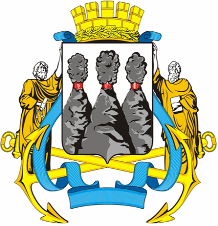 ГОРОДСКАЯ ДУМАПЕТРОПАВЛОВСК-КАМЧАТСКОГО ГОРОДСКОГО ОКРУГАот 24.04.2013 № 148-рот 24.04.2013 № 148-р6-я сессия6-я сессияг.Петропавловск-Камчатскийг.Петропавловск-КамчатскийО принятии решения о назначении и выплате пенсии за выслугу лет лицам, замещавшим должности муниципальной службы в Петропавловск-Камчатском городском округеО принятии решения о назначении и выплате пенсии за выслугу лет лицам, замещавшим должности муниципальной службы в Петропавловск-Камчатском городском округеГлава Петропавловск-Камчатского городского округа, исполняющий полномочия председателя Городской Думы         К.Г. СлыщенкоГОРОДСКАЯ ДУМАПЕТРОПАВЛОВСК-КАМЧАТСКОГО ГОРОДСКОГО ОКРУГАГлава Петропавловск-Камчатскогогородского округаК.Г. СлыщенкоСреднемесячное денежное содержаниепроцентоврублей1.Должностной оклад с учетом индексации Х2.Ежемесячная надбавка к должностному окладу за выслугу лет*3.Ежемесячная надбавка к должностному окладу за особые условия муниципальной службы*4.Ежемесячная процентная надбавка к должностному окладу за работу со сведениями, составляющими государственную тайну в зависимости от степени секретности сведений, и ежемесячная процентная надбавка к должностному окладу за стаж работы в структурных подразделениях по защите государственной тайны*5.Премии за выполнение особо важных и сложных заданий**6.Единовременная выплата при предоставлении ежегодного оплачиваемого отпуска**7.Ежемесячное денежное поощрение*8.Материальная помощь**Итого:Руководитель ____________________________________________________________(подпись, Ф.И.О)Главный бухгалтер _______________________________________________________(подпись, Ф.И.О.)М.П.Среднемесячное денежное содержаниеЗа 12 месяцев, предшествующих увольнению с должности муниципальной службы, в соответствии с должностными окладами по замещаемым должностямЗа 12 месяцев, предшествующих увольнению с должности муниципальной службы, в соответствии с должностными окладами по замещаемым должностямЗа 12 месяцев, предшествующих увольнению с должности муниципальной службы, в соответствии с должностными окладами по замещаемым должностямЗа 12 месяцев, предшествующих увольнению с должности муниципальной службы, в соответствии с должностными окладами по замещаемым должностямВ месяц (1/12 суммы, указанной в столбце 3) В месяц (1/12 суммы, указанной в столбце 3) Среднемесячное денежное содержаниеВсего за период (рублей)В т.ч. по замещаемым должностямВ т.ч. по замещаемым должностямВ т.ч. по замещаемым должностямпроцентоврублейСреднемесячное денежное содержаниеВсего за период (рублей)Должность, период замещения, сумма(рублей)Должность, период замещения, сумма(рублей)Должность, период замещения, сумма(рублей)процентоврублей1.Должностной оклад с учетом увеличения (индексации) на день увольнения с муниципальной службы 2.Ежемесячная надбавка к должностному окладу за выслугу лет3.Ежемесячная надбавка к должностному окладу за особые условия муниципальной службы4.Ежемесячная процентная надбавка к должностному окладу за работу со сведениями, составляющими государственную тайну5.Премии за выполнение особо важных и сложных заданий6.Единовременная выплата при предоставлении ежегодного оплачиваемого отпуска7.Ежемесячное денежное поощрение8.Материальная помощьИтого:№строкиСреднемесячное денежное содержаниеПроцентовРублейС учетом районного коэффициента 1.81.Должностной оклад2.Ежемесячная   надбавка   к должностному окладу за выслугу лет3.Ежемесячная надбавка к должностному окладу за особые условия муниципальной службы4.Ежемесячная процентная надбавка к должностному окладу за работу со сведениями, составляющими государственную тайну, в зависимости от степени секретности сведений, и ежемесячная процентная надбавка к должностному окладу за стаж работы в структурных подразделениях по защите государственной тайны5.Премии за выполнение особо   важных и сложных заданий6.Единовременная выплата при предоставлении ежегодного оплачиваемого отпуска7.Ежемесячное денежное поощрение8.Материальная помощь9.Итого10.Ограничение: среднемесячное денежное содержание не должно превышать 2,8 должностного оклада2,811. Повышающий коэффициент 1,22Стаж муниципальной службыСтаж муниципальной службыЛетМесяцевДней12.Минимальный требуемый стаж для установления пенсии за выслугу лет 126013.Фактический стаж муниципальной службы, в т.ч.: 14Протокол заседания комиссии по вопросам пенсионного обеспечения лиц, замещающих муниципальные должности и должности муниципальной службы в Петропавловск-Камчатском городском округе от______________№__________15.Проценты среднемесячного денежного содержания16.Общая сумма 2,5 размеров фиксированной выплаты к страховой пенсии по старости (инвалидности) и пенсии за выслугу лет (2,8 должностного оклада с учетом районного коэффициента умноженного на проценты среднемесячного денежного содержания)17.2,5 размера фиксированной выплаты к страховой пенсии по старости (инвалидности) Решением от 01.11.2016 № 482-нд (26.10.2016 № 1112-р) строка 20 изложена в новой редакцииРешением от 01.11.2016 № 482-нд (26.10.2016 № 1112-р) строка 20 изложена в новой редакцииРешением от 01.11.2016 № 482-нд (26.10.2016 № 1112-р) строка 20 изложена в новой редакцииРешением от 01.11.2016 № 482-нд (26.10.2016 № 1112-р) строка 20 изложена в новой редакцииРешением от 01.11.2016 № 482-нд (26.10.2016 № 1112-р) строка 20 изложена в новой редакции18.Размер пенсии за выслугу лет (строка 16 - строка 17)19. С 01.01.2015 пенсия за выслугу лет сохранена в размереДолжность в местных органах власти и управления, общественных организациях города Петропавловск-Камчатского, исполнявших функции государственного и муниципального управления в период до 31.12.1998Должность муниципальной службы в Петропавловск-Камчатском городском округеЗаведующий организационно-инструкторским отделом Петропавловск-Камчатского горисполкомаНачальник отдела в составе аппарата, департамента, комитета, управления администрации Петропавловск-Камчатского городского округаЗаместитель заведующего отделом социального обеспечения Петропавловск-Камчатского горисполкомаЗаместитель руководителя (начальника, председателя) аппарата, департамента, комитета, управления администрации Петропавловск-Камчатского городского округаГод назначения пенсии за выслугу летПродолжительность стажа для назначения пенсии за выслугу лет в соответствующем году201715 лет 6 месяцев201816 лет201916 лет 6 месяцев202017 лет202117 лет 6 месяцев202218 лет202318 лет 6 месяцев202419 лет2025 19 лет 6 месяцев2026 и последующие годы20 лет